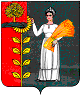 ПОСТАНОВЛЕНИЕ АДМИНИСТРАЦИИ   СЕЛЬСКОГО   ПОСЕЛЕНИЯ ПУШКИНСКИЙ СЕЛЬСОВЕТДОБРИНСКОГО МУНИЦИПАЛЬНОГО РАЙОНА ЛИПЕЦКОЙ ОБЛАСТИ РОССИЙСКОЙ ФЕДЕРАЦИИ16.10.2017г.            с.Пушкино         №108/2О проведении инвентаризации дворовых территорий сельского поселения Пушкинский сельсовет Добринского муниципального района Липецкой областиВ соответствии с постановлением Правительства Российской Федерации от 10 февраля 2017 года N 169 "Об утверждении Правил предоставления и распределения субсидий из федерального бюджета бюджетам субъектов Российской Федерации на поддержку государственных программ субъектов Российской Федерации и муниципальных программ формирования современной городской среды", Постановлением Администрации Липецкой области от 31 августа 2017 г. N 408 " Об утверждении государственной программы Липецкой области «Формирование современной городской среды в Липецкой области».администрация сельского поселения Пушкинский сельсовет Добринского муниципального района Липецкой области ПОСТАНОВЛЯЕТ:
1.	Провести инвентаризацию дворовых территорий сельского поселения Пушкинский сельсовет Добринского муниципального района Липецкой области в период с 18.10.2017г. по 31.10.2017г.2.	Принять Порядок инвентаризации дворовых территорий, территорий индивидуальной жилой застройки сельского поселения Пушкинский сельсовет согласно приложению № 1.3.	Утвердить состав комиссии по проведению инвентаризации дворовых территорий сельского поселения Пушкинский сельсовет согласно приложению № 2.4.  Утвердить План-график мероприятий по проведению инвентаризации дворовых  территорий сельского поселения Пушкинский сельсовет Добринского муниципального района Липецкой области 5. Опубликовать настоящее постановление на официальном сайте администрации сельского поселения Пушкинский сельсовет в сети Интернет.6.    Контроль за исполнением настоящего постановления оставляю за собой.7.       Настоящее постановление вступает в силу со дня принятия. 	Глава администрации                                                          Н.Г. ДемиховаПриложение № 1к постановлению администрации сельского поселения Пушкинский сельсовет Добринского муниципального района Липецкой областиот 16.10.2017 г. № 108/2Порядок инвентаризации дворовых территорий сельского поселения Пушкинский сельсовет Добринского муниципального района Липецкой области1. Настоящий Порядок устанавливает механизм проведения инвентаризации дворовых территорий сельского поселения Пушкинский сельсовет Добринского муниципального района Липецкой области в целях формирования муниципальных программ формирования современной городской среды на 2018 - 2022 годы в соответствии с требованиями, установленными постановлением Правительства Российской Федерации от 10 февраля 2017 года N 169 "Об утверждении Правил предоставления и распределения субсидий из федерального бюджета бюджетам субъектов Российской Федерации на поддержку государственных программ субъектов Российской Федерации и муниципальных программ формирования современной городской среды".2. Инвентаризация дворовых территорий проводится для определения их физического состояния и необходимости благоустройства и включает в себя:1) рассмотрение документов о характеристиках дворовой территории (кадастровый паспорт и иные документы);2) визуальный осмотр дворовой территории;3) фотофиксация каждого элемента благоустройства дворовой территории;4) сбор инвентаризационных данных;5) составление схемы дворовой территории и расположенных на ней элементов;6) формирование Паспорта благоустройства дворовой территории по форме согласно приложению 1 к подпрограмме (далее - Паспорт дворовой территории).3. Инвентаризация дворовых территорий проводится в срок до 1 ноября 2017 года.Инвентаризация проводится в соответствии с графиком инвентаризации дворовых территорий, утверждаемым органами местного самоуправления в течение 5 рабочих дней со дня опубликования государственной программы.График не позднее 5 рабочих дней со дня утверждения размещается на официальном сайте органа местного самоуправления в информационно-телекоммуникационной сети "Интернет".4. Информация о датах проведения инвентаризации дворовых территорий размещается на информационных досках многоквартирных домов не менее чем за 5 рабочих дней до дня проведения инвентаризации.5. Инвентаризация дворовых территорий проводится комиссиями, состав которых определяется правовым актом органа местного самоуправления соответствующего муниципального образования.В состав комиссии включаются представители органов местного самоуправления в сфере благоустройства, жилищно-коммунального хозяйства, градостроительства, культуры и иных органов, общественных организаций.В составе комиссии определяются председатель, заместитель председателя, секретарь комиссии.6. На заседание комиссии в качестве членов комиссии с правом совещательного голоса приглашаются:представитель органа муниципального жилищного контроля соответствующего муниципального образования;представитель организации, осуществляющей управление соответствующим многоквартирным домом либо оказывающей услуги и (или) выполняющей работы по содержанию и ремонту многоквартирного дома (далее - управляющие организации);представитель собственников, представитель товарищества собственников жилья, жилищного кооператива или иного специализированного потребительского кооператива собственников.7. Заседания комиссии проводятся по мере необходимости и с учетом графика инвентаризации дворовых территорий.8. Заседания комиссии считаются правомочными, если на них присутствует не менее половины членов комиссии.9. В целях реализации полномочий Комиссия вправе:запрашивать и получать в установленном порядке необходимые материалы и информацию от территориальных органов федеральных органов исполнительной власти, исполнительных органов государственной власти Липецкой области, органов местного самоуправления муниципальных образований Липецкой области, управляющих организаций, иных организаций, собственников помещений в многоквартирном доме по вопросам, относящимся к компетенции комиссии;проводить выездные заседания;приглашать для участия в работе комиссии экспертов.10. Решение комиссии принимается большинством голосов членов комиссии, участвующих в заседании, и оформляется протоколом, который подписывается всеми членами комиссии, присутствующими на заседании. В случае несогласия с принятым решением члены комиссии вправе выразить свое особое мнение в письменной форме и приложить его к решению комиссии.11. По итогам проведения инвентаризации каждой дворовой территории составляется Паспорт дворовой территории.По итогам инвентаризации всех дворовых территорий муниципального образования составляется Паспорт благоустройства дворовых территорий муниципального образования по форме согласно приложению 2 к подпрограмме.12. Паспорт дворовой территории подлежит актуализации при поступлении предложений заинтересованных лиц об их участии в выполнении работ по благоустройству путем проведения повторной инвентаризации в установленном Порядке.13. Паспорт благоустройства дворовых территорий муниципального образования подлежит ежегодной актуализации в срок не позднее 1 марта на основании данных о работах по благоустройству, выполненных в предыдущем году.Приложение 1
к Порядку инвентаризации
дворовых территорий
сельского поселения Пушкинский сельсовет Добринского муниципального района Липецкой областиПаспорт благоустройства N _______дворовой территории______________________________________________________(перечень адресов МКД, образующих дворовую территорию)I. Инвентаризационные данные    *   под   дворовой   территорией  понимается  совокупность  территорий, прилегающих  к  многоквартирным  домам,  с расположенными на них объектами, предназначенными  для обслуживания и эксплуатации таких домов, и элементами благоустройства  этих  территорий,  в  том  числе  парковками (парковочными местами),  тротуарами  и  автомобильными  дорогами,  включая  автомобильные дороги,  образующие  проезды  к  территориям, прилегающим к многоквартирнымдомам    Приложение  **:  схема  дворовой  территории  и  расположенных  на  ней элементов на _____ л.    **  границы  дворовой  территории определяются путем фиксации координат границы  дворовой  территории  в  местной системе координат, географической широты и долготы.II. Оценка уровня благоустроенности дворовой территории, исходя изминимального перечня работ по благоустройству******  минимальный  перечень  работ  по  благоустройству  включает в себя ремонт   дворовых  проездов,  обеспечение  освещения  дворовых  территорий, установку скамеек, урн.Дата и время окончания инвентаризации: ______________________________
Председатель комиссии ______________ _______________________
                                                                       (подпись)                                (Ф.И.О.)
Секретарь комиссии ______________ _______________________
                                                               (подпись)                                (Ф.И.О.)
Приложение № 2постановлением администрации сельского поселения Пушкинский сельсовет Добринского муниципального района Липецкой областиот 16.10.2017 г. № 108/2СОСТАВ КОМИССИИпо проведению инвентаризации дворовых территорий сельского поселения Пушкинский сельсовет Добринского муниципального района Липецкой областиУТВЕРЖДЕН постановлением администрациисельского поселения Пушкинский сельсовет Добринского муниципального района Липецкой области от 16.10.2017 г. № 108/2План-график мероприятий по проведению инвентаризации дворовых территорий сельского поселения Пушкинский сельсовет Добринского муниципального района Липецкой областип/пНаименование показателяЕд. измеренияКоличествоХарактеристика объектаОценка состояния1.Общая площадь дворовой территории *м2--2.Дорожное покрытие:----2.дворовые проездым2тип покрытия2.парковким2тип покрытия, количество машино-мест2.пешеходные коммуникациим2тип покрытия3.Наружное освещение:----3.- протяженность сетимколичество опор3.- светильникишт.тип4.Скамейкишт.материал5.Урнышт.материал6.Озеленение:м2--6.деревьяшт.вид6.кустарникишт.вид6.газоным2тип6.цветниким2тип7.Детская площадкам2оборудование8.Спортивная площадкам2оборудование9.Хозяйственная площадкам2оборудование10.Площадка для отдыхам2оборудование11.Место сбора ТКО11.контейнерные площадкишт.ограждение, покрытие11.контейнеры и бункерышт.материал, вместимость12.Доступная средашт.элементы13.Огражденияп. мматериал14.Шлагбаумшт.тип15.Нежилые объекты, сооруженияшт.Nп/пуровень благоустроенностиотметка1.Дворовая территория благоустроена, исходя из минимального перечня работ по благоустройству2.Дворовая территория требует благоустройства по минимальному перечню работ по благоустройствуДемихова Нина Георгиевнаглава сельского поселения Пушкинский сельсовет, председатель комиссииЛинькова Олеся Александровнастарший специалист 1 разряда администрации сельского поселения Пушкинский сельсовет, заместитель председателя комиссииЩукина Татьяна Васильевнаспециалист 1 разряда администрации сельского поселения Пушкинский сельсовет, секретарь комиссииЧлены комиссии:Члены комиссии:Шевелева Галина ЛеонидовнаДепутат Совета депутатов сельского поселения Пушкинский сельсовет(по согласованию)Нечепуренко Николай Егорович (по согласованию) Отдел строительства и дорожного хозяйства администрации Добринского муниципального районаЛеньшина Ольга Ильиничнадепутат Совета депутатов сельского поселения Пушкинский сельсоветМашкова Галина НиколаевнаМестная жительница, активистка№п/пинвентаризации дворовых территорий сельского поселения Пушкинский сельсовет Добринского муниципального района Липецкой областиинвентаризации дворовых территорий сельского поселения Пушкинский сельсовет Добринского муниципального района Липецкой области1.Дворовая территория- двор дома №28с 18.10.2017 по 20.10.20172.Дворовая территория- двор дома №30с 23.10.2017 по 25.10.20173.Дворовая территория- двор дома №31с 26.10.2017 по 30.10.2017